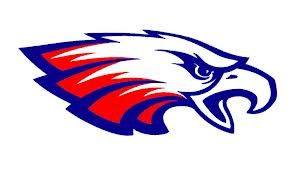 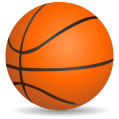 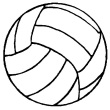 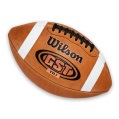 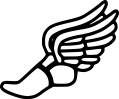 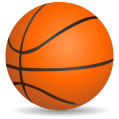 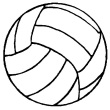 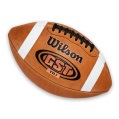 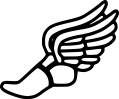 JUNIOR HIGH VOLLEYBALL – MID-SEASON ROUND ROBINTeams: Axtell, Doniphan West, Frankfort, Nemaha Central, S.P.P.S., Valley Heights, Onaga & WetmoreDate: September 14, 2019Times: See Schedule Below Officials: KSHSAA Certified Officials: TBDFee: 1/8th of the cost of tournament officials after gate is subtracted up to $100Other Agreements:  Admission $4 Adults and $3 K-12, 3rd Set will be played to 15 (except in championship)                                           No League Passes AcceptedTOURNAMENT SCHEDULEAxtell OnagaDoniphan WestValley HeightsNemaha Central FrankfortS.P.P.SWetmore           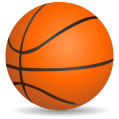 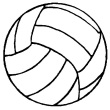 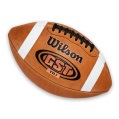 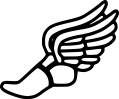 TOURNAMENT INFORMATIONLOCKER ROOMS/ HOME ROOMS:  Each team will be assigned a home room when they arrive and a shower room will be made available to them upon request.  (Please monitor your team’s valuables and make sure that there are no valuables left in the Home Room during competition.)WARM-UP SCHEDULEEach team will have 16 minutes to warm-up for their first match of the day.  All subsequent warm-ups will be 10 minutes.14 MINUTE WARM-UP SCHEDULE:	* 2 minutes shared court time for ball handling.	* 4 Minutes (Home Team)	* 4 Minutes (Visiting Team)	* 2 Minutes (Home Serve)	* 2 Minutes (Visitor Serve) 10 MINUTE WARM-UP SCHEDULE:	* 2 Minutes Shared	* 4 Minutes (Home)	* 4 Minutes (Visitor)*Any agreement by Both Coaches to minimize the Warm-up Schedule once tournament is in full swing will be honored.BRACKET PLAY: Each team is guaranteed 5 games on the day and will be playing out to 8th Place.  Seeding will be done after Pool Play is complete in the following manner.                  Consolation Bracket                                                                		Championship Bracket	3rd Blue Pool	1st Blue Pool                        	Game 1	Game 3	4th Red Pool	2nd Red Pool	Game 6	Game 8                       3rd Red Pool	1st Red Pool	Game 2	Game 4                       4th  Blue Pool	2nd Blue Pool                       		Loser G#1	Loser G#3	Game 5	Game 7                       	                                 Loser G #2	Loser G#4*Tiebreakers will be determined by the KSHSAA Tie-breaking procedure, explained in the KSHSAA Volleyball Manual. **Home Team is the Team on the Top BracketTOURNAMENT INFORMATION                 *****ATTENTION!!!!!   PLEASE READ!!!!!  ATTENTION!!!!! PLEASE READ!!!!!PARKING/ PASS GATE: The Pass Gate is located at the South Entrance into the school.  Buses unload on the curb just South of the School.   Please inform the bus drivers to proceed around the block and park the bus in the Parking Lot SE of the School, in the SE tangent of the Pine Street and 6th Street Intersection and just North of St. Michaels Catholic Church.    *Please Complete and Return the Attached Roster and Pass Gate List as soon as you can.  HOSPITALITY ROOM:  The Hospitality Room will be located in the IDL Room, which is located across the Hallway from the New Gym.  This is for Coaches, Administrators and Provided Workers only, not for Athletes or Managers.                  BLUE POOL                                              1 - AXTELL                                      4- VALLEY HEIGHTS                               5- NEMAHA CENTRAL                  8- WETMORE                            BLUE POOL                                              1 - AXTELL                                      4- VALLEY HEIGHTS                               5- NEMAHA CENTRAL                  8- WETMORE                            BLUE POOL                                              1 - AXTELL                                      4- VALLEY HEIGHTS                               5- NEMAHA CENTRAL                  8- WETMORE                             RED POOL               2-  ONAGA                                          3- DONIPHAN WEST                                 6- FRANKFORT7- S.P.P.S.                 RED POOL               2-  ONAGA                                          3- DONIPHAN WEST                                 6- FRANKFORT7- S.P.P.S.                 RED POOL               2-  ONAGA                                          3- DONIPHAN WEST                                 6- FRANKFORT7- S.P.P.S.                BLUE POOL                                              1 - AXTELL                                      4- VALLEY HEIGHTS                               5- NEMAHA CENTRAL                  8- WETMORE                            BLUE POOL                                              1 - AXTELL                                      4- VALLEY HEIGHTS                               5- NEMAHA CENTRAL                  8- WETMORE                            BLUE POOL                                              1 - AXTELL                                      4- VALLEY HEIGHTS                               5- NEMAHA CENTRAL                  8- WETMORE                             RED POOL               2-  ONAGA                                          3- DONIPHAN WEST                                 6- FRANKFORT7- S.P.P.S.                 RED POOL               2-  ONAGA                                          3- DONIPHAN WEST                                 6- FRANKFORT7- S.P.P.S.                 RED POOL               2-  ONAGA                                          3- DONIPHAN WEST                                 6- FRANKFORT7- S.P.P.S.                BLUE POOL                                              1 - AXTELL                                      4- VALLEY HEIGHTS                               5- NEMAHA CENTRAL                  8- WETMORE                            BLUE POOL                                              1 - AXTELL                                      4- VALLEY HEIGHTS                               5- NEMAHA CENTRAL                  8- WETMORE                            BLUE POOL                                              1 - AXTELL                                      4- VALLEY HEIGHTS                               5- NEMAHA CENTRAL                  8- WETMORE                             RED POOL               2-  ONAGA                                          3- DONIPHAN WEST                                 6- FRANKFORT7- S.P.P.S.                 RED POOL               2-  ONAGA                                          3- DONIPHAN WEST                                 6- FRANKFORT7- S.P.P.S.                 RED POOL               2-  ONAGA                                          3- DONIPHAN WEST                                 6- FRANKFORT7- S.P.P.S.                BLUE POOL                                              1 - AXTELL                                      4- VALLEY HEIGHTS                               5- NEMAHA CENTRAL                  8- WETMORE                            BLUE POOL                                              1 - AXTELL                                      4- VALLEY HEIGHTS                               5- NEMAHA CENTRAL                  8- WETMORE                            BLUE POOL                                              1 - AXTELL                                      4- VALLEY HEIGHTS                               5- NEMAHA CENTRAL                  8- WETMORE                             RED POOL               2-  ONAGA                                          3- DONIPHAN WEST                                 6- FRANKFORT7- S.P.P.S.                 RED POOL               2-  ONAGA                                          3- DONIPHAN WEST                                 6- FRANKFORT7- S.P.P.S.                 RED POOL               2-  ONAGA                                          3- DONIPHAN WEST                                 6- FRANKFORT7- S.P.P.S.                BLUE POOL                                              1 - AXTELL                                      4- VALLEY HEIGHTS                               5- NEMAHA CENTRAL                  8- WETMORE                            BLUE POOL                                              1 - AXTELL                                      4- VALLEY HEIGHTS                               5- NEMAHA CENTRAL                  8- WETMORE                            BLUE POOL                                              1 - AXTELL                                      4- VALLEY HEIGHTS                               5- NEMAHA CENTRAL                  8- WETMORE                             RED POOL               2-  ONAGA                                          3- DONIPHAN WEST                                 6- FRANKFORT7- S.P.P.S.                 RED POOL               2-  ONAGA                                          3- DONIPHAN WEST                                 6- FRANKFORT7- S.P.P.S.                 RED POOL               2-  ONAGA                                          3- DONIPHAN WEST                                 6- FRANKFORT7- S.P.P.S.                BLUE POOL                                              1 - AXTELL                                      4- VALLEY HEIGHTS                               5- NEMAHA CENTRAL                  8- WETMORE                            BLUE POOL                                              1 - AXTELL                                      4- VALLEY HEIGHTS                               5- NEMAHA CENTRAL                  8- WETMORE                            BLUE POOL                                              1 - AXTELL                                      4- VALLEY HEIGHTS                               5- NEMAHA CENTRAL                  8- WETMORE                             RED POOL               2-  ONAGA                                          3- DONIPHAN WEST                                 6- FRANKFORT7- S.P.P.S.                 RED POOL               2-  ONAGA                                          3- DONIPHAN WEST                                 6- FRANKFORT7- S.P.P.S.                 RED POOL               2-  ONAGA                                          3- DONIPHAN WEST                                 6- FRANKFORT7- S.P.P.S.                BLUE POOL                                              1 - AXTELL                                      4- VALLEY HEIGHTS                               5- NEMAHA CENTRAL                  8- WETMORE                            BLUE POOL                                              1 - AXTELL                                      4- VALLEY HEIGHTS                               5- NEMAHA CENTRAL                  8- WETMORE                            BLUE POOL                                              1 - AXTELL                                      4- VALLEY HEIGHTS                               5- NEMAHA CENTRAL                  8- WETMORE                             RED POOL               2-  ONAGA                                          3- DONIPHAN WEST                                 6- FRANKFORT7- S.P.P.S.                 RED POOL               2-  ONAGA                                          3- DONIPHAN WEST                                 6- FRANKFORT7- S.P.P.S.                 RED POOL               2-  ONAGA                                          3- DONIPHAN WEST                                 6- FRANKFORT7- S.P.P.S.9:00AM2 vs 6East Court1 vs 8West Court4 vs 5Old Gym3 vs 71st Court Available Rest of Day1 vs 52 vs 7 Home Team is First Team Listed8 vs 46 vs 34 vs 13 vs 25 vs 87 vs 6